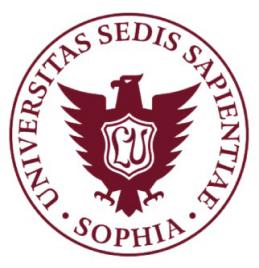 日本上智大学2021·地球环境学在线短期项目Sophia University Japan Global Environmental Studies On-line Programme（2021）项目类型：在线课程费用区间：3980元项目名额：80人项目时段：2021年8月3日至8月12日报名截至：2020年7月10日培养方向：地球环境等相关专业目录|Content日本上智大学地球环境学在线短期项目2021年度招生简章基本信息|Basic Information项目标题：日本上智大学地球环境学在线短期项目主办单位：上智大学地球环境研究科、上智大学中国联络处项目导语|Program Lead-in日本在上世纪70-80年代，也曾经面临过经济发展与环境恶化的矛盾。今天日本已经成为全球公认的环境资源保护最好的国家之一。在再生资源、清洁能源以及垃圾处理等方面都走在了世界前列。日本的很多经验与做法都值得中国学习借鉴。本项目将依托上智大学研究生院地球环境研究科，围绕主题“来自地球环境最前线的邀请”，通过线上授课的形式，同时增加分组讨论的形式、来代替现地调研。计划邀请地环研究科的日本学生或者留学生一起参与，介绍案例，共同讨论。通过此次在线学习的课程，让学生对日本环境资源的历史及现状有切身的清楚的认识。并通过分组讨论模式，增强学生学习、沟通的能力，以及国际化的思维。院校简介|University Introduction上智大学（Sophia University）于1913年创建，位于东京的中心地段。许多跨国公司的办公楼都在上智大学的步行范围之内。上智大学治学不分人种国籍，旨在提升高度国际性的教育课程基础，并致力于培养学生成为能为他人贡献的全球化人才，毕业学生多活跃于国际机构、NGO・NPO乃至经济界的广阔领域。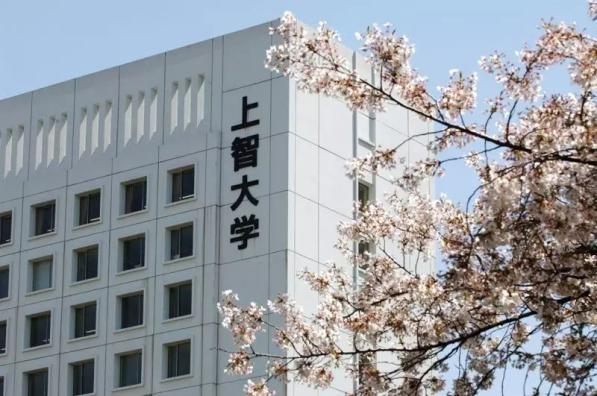 为促进全球化进程，上智大学与69个国家和地区的326所交换留学协定校和学术交流协校签订了交流协议。是日本文部科学省2014年从全日本约780所大学中选出的37所国际化据点整备事业大学之一。项目特色|Program Key points项目课程：本项目由上智大学大学院地球环境研究科统筹安排项目成果：项目结束时，学生将获得上智大学提供的官方结业证书项目互动：有机会与上智大学地环研究科学生一起交流学习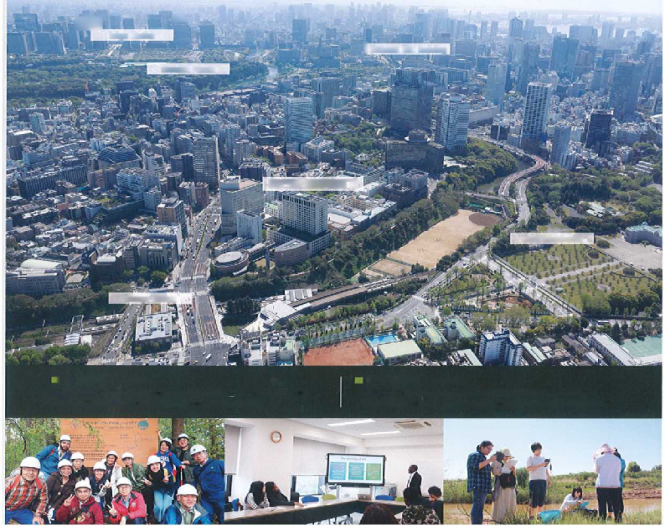 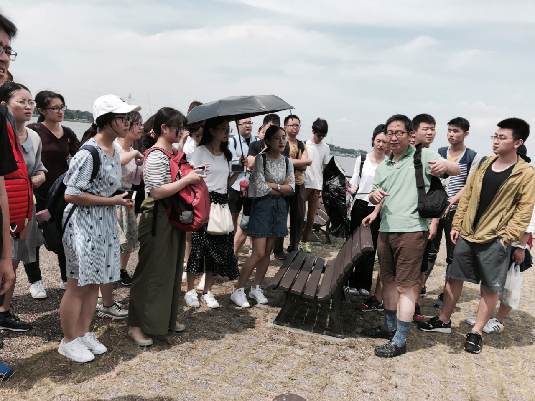 （往期线下课程，黄教授带学生做实地调研）项目时段|Program Period（一）项目时间：2021年8月3日至8月12日（二）项目截止：2021年7月10日项目师资|Program Faculty  黄光伟 上智大学地球环境学研究科教授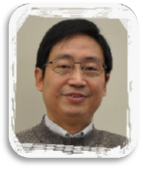 毕业于复旦大学，获得东京大学博士学位，专业为水环境学。研究河川湖沼水脉，水域生态，  治水及水质污染，数值解析及现地观测，从事了广泛的水关联的研究活动近几年在国际杂志上    发表的论文授课内容：流域综合管理，讲解探究水利用和水环境保全两方面的事例近年论文Enhancing Dialogue between Flood Risk Management and Road Engineering Sectors for Flood Risk Reduction, Sustainability, 10(6), 1773-1788, 2018.Interactive effects of environmental factors on phytoplankton communities and benthic nutrient interactions in a shallow lake and adjoining rivers in China, Science of The Total Environment, Vol.619-620, 1661-1672, 2018.Enhancing the discussion of alternatives in EIA using principle component analysis leads to improved public involvement, Environmental Impact Assessment Review, 65, 63-74, 2017.Huang, G.W.: From Water-Constrained to Water-Driven Sustainable Development—A Case of Water Policy Impact Evaluation, Sustainability, 7, 8950-8964, 2015.Multi-angle views on effect of river regulation on breeding habitat of Little Tern, Int. J. Environment and Pollution, Vol. 58, No. 3, 172-186, 2015.Does a Kuznets Curve Apply to Flood Fatality?-A Holistic Study for China and Japan, Natural Hazards, Vol. 71, Issue 3, 2029-2042, 2014A Comparative Study on Flood Management in China and Japan, Water, 6(9), 2821-2829, 2014.  安·麦克唐纳 上智大学地球环境学研究科教授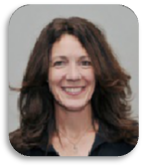 毕业于不列颠哥伦比亚大学，曾为清水弘文堂书房的作家，出版过13本日文著作。关注研究领域：环境史，全球环境政策。授课内容：环境史，综合环境政策，全球环境政策研究成果：致力于政策制定的研究和野外实践相结合，和参与生态系统评估的研究人员，与联合国环境公约相关组织有密切合作。在生物多样性条约第10回缔约国会议（COP10）上，与生物多样性公约秘书处共同创立了可持续海洋提议。    铃木 政史  上智大学地球环境学研究科教授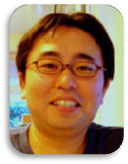 取得庆应义塾大学及哥伦比亚大学双修士学位，获得荷兰鹿特丹大学博士称号。关注研究领域：企业环境战略，清洁能源战略授课内容：可持续性经营战略，国际环境条约，能源和环境技术论文：Analysis of Citizens’ Priorities over Sustainable Development Goals in Japan: Evidence from a Questionnaire SurveyA Book Review of Business and Climate Change Governance: South Africa in Comparative Perspective项目行程|Program Itinerary*以上为往期课程参考，实际存在部分调整的可能性。项目费用|Program Fee3980元人民币项目费【包含】项目报名费、学费、证书制作费、国际邮寄费项目费【不含】Zoom平台使用等其他可能的费用申请条件|Program Requirement全日制在校学生环境相关专业学科学生，具有能听懂全英文授课的能力对日本文化有浓厚兴趣的学生报名方式|Sign Up报名链接：http://apply.xf-world.org/报名咨询：sophia@japan-china.org咨询电话：021-55661085欲了解更多官方项目信息，请登陆http://www.sophia-china.org/*国内合作院校推荐名额请咨询各指定校外事处、各院系或其他学校指定部门往期精彩|Program Retrospect在上智大学上课的时间是很短的，但是我从短短的课程中依旧学到了许多东西。给我印象最深的两位老师，一位是黄光伟老师，还有一位是冈崎老师。黄老师所讲的流域管理，是我在国内未曾听闻过的。虽然我学习的是环境工程，但是我们专业所关注的还停留在具体的事物上。这应该也和我们国家的发展阶段有关吧，毕竟国内的水体污染还是主要矛盾，宏观上的管理整个流域还属于次要矛盾。同时，因为我的家乡在河南。众所周知，母亲河黄河在我们河南令人又爱又恨。历史上，她所携带的泥沙形成了如今的黄淮平原，养育了一方人民。同时，她时不时的改道，也给当地人民带来巨大的苦难。如今，在开封，黄河河床的海拔高度早已超过开封铁塔的顶部，万一某天黄河大堤出现意外，又是一场惨剧。所以，我对黄老师的课程：综合流域管理、了解河流的变化、从根本上防止洪水，十分感兴趣。日期予定时间      （北京时间）　　　　　　　课程内容（予定）8月3日（周二）13:00-14:20破冰活动・分组、介绍授课教授、课程使用软件系统等说明8月3日（周二）14:30-16:00在线课程①：都市和水环境的危机（往期题目）——黄光伟教授8月4日（周三）全天学生自主学习、课题的完成、预习等。8月5日（周四）13:00-16:00在线课程②：危机时代下的环境问题与企业应对Ⅰ（往期题目）——铃木 政史教授8月5日（周四）13:00-16:00在线课程③：危机时代下的环境问题与企业应对Ⅱ（往期题目）——铃木 政史教授8月6日（周五）全天学生自主学习、课题的完成、预习等。8月7日（周六）13:00-16:00在线课程④：危机对应下的环境行政（往期题目）——井上 直己准教授8月7日（周六）13:00-16:00在线课程⑤：气候变化的危机（往期题目）——井上 直己准教授8月8日（周日）全天学生自主学习，课题的完成，预习等8月9日（周一）13:00-14:30在线课程⑥： 危机对应下的海洋环境政策（往期题目）——麦当劳教授　（Anne McDonald）8月9日（周一）14:40-16:00在线课程⑦：湖沼富营养化的危机（往期题目）——黄光伟教授8月10-11日（周二，三）全天学生做最终课题发表准备。8月12日（周四）13:00-16:00在线课堂：分组发表；成绩发表；导师点评。～修了式～集体合影留念